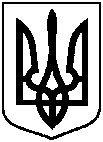 СУМСЬКА МІСЬКА ВІЙСЬКОВА АДМІНІСТРАЦІЯ СУМСЬКОГО РАЙОНУ СУМСЬКОЇ ОБЛАСТІНАКАЗвід 29.12.2023 року                              м. Суми                              № 197 – СМРЗ метою підготовки земельної ділянки для подальшого її  продажу  або  права на неї на земельних торгах, відповідно до статей 123, 124, 134, 135, 136 Земельного кодексу України, статті 50 Закону України «Про землеустрій», Указу Президента України № 720/2023 від 31 жовтня 2023 року «Про утворення військової адміністрації», враховуючи рекомендації  постійної комісії з питань архітектури, містобудування, регулювання земельних відносин, природокористування та екології Сумської міської ради (протокол від 16.11.2021 № 40), керуючись пунктом 26 частини другої та пунктом 8 частини шостої статті 15 Закону України «Про правовий режим воєнного стану»НАКАЗУЮ:Надати департаменту забезпечення ресурсних платежів Сумської міської ради () дозвіл на розроблення проекту землеустрою щодо відведення земельної ділянки за адресою: м. Суми вул. Білопільський шлях, біля буд. 19/3, орієнтовною площею 0,0069 га, категорія, цільове та функціональне призначення земельної ділянки: землі промисловості, транспорту, зв’язку, енергетики, оборони та іншого призначення; для розміщення та експлуатації основних, підсобних і допоміжних будівель та споруд підприємств  переробної,  машинобудівної та  іншої промисловості (код виду цільового призначення-11.02); під розміщення виробничого приміщення. Начальник								     Олексій ДРОЗДЕНКОПро надання Департаменту забезпечення ресурсних платежів Сумської міської ради  дозволу на розроблення проекту землеустрою щодо відведення земельної ділянки        за адресою: м. Суми,                                                   вул. Білопільський шлях, біля буд. 19/3,   орієнтовною площею 0,0069 га